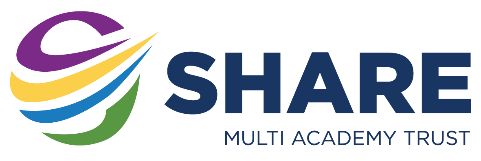 Share Multi Academy TrustComponent 2: Collecting, Presenting and Interpreting Data: Learning Aim A: Understand how data is collected and used by organisations and its impact on individuals   Subject:BTEC DITYear10/11Ability LowerTermsTopicComponent 2: A1Characteristics of data and informationLearning Aim A: Understand how data is collected and used by organisations and its impact on individuals   Component 2: A1Characteristics of data and informationLearning Aim A: Understand how data is collected and used by organisations and its impact on individuals   Component 2: A1Characteristics of data and informationLearning Aim A: Understand how data is collected and used by organisations and its impact on individuals   Component 2: A2Representing informationLearning Aim A: Understand how data is collected and used by organisations and its impact on individuals   Component 2: A2Representing informationLearning Aim A: Understand how data is collected and used by organisations and its impact on individuals   Component 2: A3Ensuring data is suitable for processingLearning Aim A: Understand how data is collected and used by organisations and its impact on individuals   Component 2: A3Ensuring data is suitable for processingLearning Aim A: Understand how data is collected and used by organisations and its impact on individuals   Component 2: A3Ensuring data is suitable for processingLearning Aim A: Understand how data is collected and used by organisations and its impact on individuals   Component 2: A4Data collectionLearning Aim A: Understand how data is collected and used by organisations and its impact on individuals   Component 2: A4Data collectionLearning Aim A: Understand how data is collected and used by organisations and its impact on individuals   Component 2: A4Data collectionLearning Aim A: Understand how data is collected and used by organisations and its impact on individuals   Component 2: A4Data collectionLearning Aim A: Understand how data is collected and used by organisations and its impact on individuals   Component 2: A5Quality of informationLearning Aim A: Understand how data is collected and used by organisations and its impact on individuals   Component 2: A5Quality of informationLearning Aim A: Understand how data is collected and used by organisations and its impact on individuals   Component 2: A6Sectors that use data modellingLearning Aim A: Understand how data is collected and used by organisations and its impact on individuals   Component 2: A6Sectors that use data modellingLearning Aim A: Understand how data is collected and used by organisations and its impact on individuals   Component 2: A6Sectors that use data modellingLearning Aim A: Understand how data is collected and used by organisations and its impact on individuals   Component 2: A7Threats to individualsLearning Aim A: Understand how data is collected and used by organisations and its impact on individuals   Topic overviewStudents will learn…The concepts of data and how to convert it into information. The concepts of data and how to convert it into information. The concepts of data and how to convert it into information. The different ways of representing information and how they are used in different situations.The different ways of representing information and how they are used in different situations.The methods that can be used to ensure data input is suitable and within boundaries.The methods that can be used to ensure data input is suitable and within boundaries.The methods that can be used to ensure data input is suitable and within boundaries.The different types of data collection methods and how data collection features affect its reliability.The different types of data collection methods and how data collection features affect its reliability.The different types of data collection methods and how data collection features affect its reliability.The different types of data collection methods and how data collection features affect its reliability.The factors that affect the quality of informationThe factors that affect the quality of informationHow different types of data are used by organisations for data modelling.How different types of data are used by organisations for data modelling.How different types of data are used by organisations for data modelling.How different threats that face individuals who have data stored about them.ComponentsStudents will learn the characteristics of data and information in order to understand how data becomes information. They will learn about:MeaningContextStructureProcessed Students will learn the characteristics of data and information in order to understand how data becomes information. They will learn about:MeaningContextStructureProcessed Students will learn the characteristics of data and information in order to understand how data becomes information. They will learn about:MeaningContextStructureProcessed Students will learn the different ways to represent data in order to understand the benefits and drawbacks of the different forms of data representation applied to certain circumstances.These include:TextNumbersTablesGraphs / chartsSparklinesInfographicsStudents will learn the different ways to represent data in order to understand the benefits and drawbacks of the different forms of data representation applied to certain circumstances.These include:TextNumbersTablesGraphs / chartsSparklinesInfographicsStudents will learn how to ensure a user gives data in the way that we want in order to be able to use the data to provide accurate information.Students will learn about:Validation methods: range check, type check, presence checklength checkVerification methods: proof reading and double entry.Students will learn how to ensure a user gives data in the way that we want in order to be able to use the data to provide accurate information.Students will learn about:Validation methods: range check, type check, presence checklength checkVerification methods: proof reading and double entry.Students will learn how to ensure a user gives data in the way that we want in order to be able to use the data to provide accurate information.Students will learn about:Validation methods: range check, type check, presence checklength checkVerification methods: proof reading and double entry.Students will learn about primary and secondary sources in order to learn the benefits and drawbacks of both methods.For primary sources, students will learn about:InterviewsQuestionnairesSurveysFor secondary sources, students will learn about:Online researchBooks and journalsBooking systems and internal documentsStudents will learn the features of good data collection in order to irradicate issues with data such as bias or inaccurate data. This will include:Size of sampleWho was in the sampleWhere the sample was collectedWhen the sample was collectedMethods used.Students will learn about primary and secondary sources in order to learn the benefits and drawbacks of both methods.For primary sources, students will learn about:InterviewsQuestionnairesSurveysFor secondary sources, students will learn about:Online researchBooks and journalsBooking systems and internal documentsStudents will learn the features of good data collection in order to irradicate issues with data such as bias or inaccurate data. This will include:Size of sampleWho was in the sampleWhere the sample was collectedWhen the sample was collectedMethods used.Students will learn about primary and secondary sources in order to learn the benefits and drawbacks of both methods.For primary sources, students will learn about:InterviewsQuestionnairesSurveysFor secondary sources, students will learn about:Online researchBooks and journalsBooking systems and internal documentsStudents will learn the features of good data collection in order to irradicate issues with data such as bias or inaccurate data. This will include:Size of sampleWho was in the sampleWhere the sample was collectedWhen the sample was collectedMethods used.Students will learn about primary and secondary sources in order to learn the benefits and drawbacks of both methods.For primary sources, students will learn about:InterviewsQuestionnairesSurveysFor secondary sources, students will learn about:Online researchBooks and journalsBooking systems and internal documentsStudents will learn the features of good data collection in order to irradicate issues with data such as bias or inaccurate data. This will include:Size of sampleWho was in the sampleWhere the sample was collectedWhen the sample was collectedMethods used.Students will learn how the factors that distinguish good quality information from bad in order to ensure good decisions are made with the information. These factors include:Source, age and accuracyCompleteness, amount of detail and volumeFormat / presentationStudents will learn how the factors that distinguish good quality information from bad in order to ensure good decisions are made with the information. These factors include:Source, age and accuracyCompleteness, amount of detail and volumeFormat / presentationStudents will learn about the different types of data used for data modelling in order to understand how organisations use it to inform decisions.They will look at how data modelling is used in one of business sectors:TransportEducationRetailBankingEntertainmentGovernmentHealth careConstructionCommunicationHealth and safetySport and fitnessStudents will learn about the different types of data used for data modelling in order to understand how organisations use it to inform decisions.They will look at how data modelling is used in one of business sectors:TransportEducationRetailBankingEntertainmentGovernmentHealth careConstructionCommunicationHealth and safetySport and fitnessStudents will learn about the different types of data used for data modelling in order to understand how organisations use it to inform decisions.They will look at how data modelling is used in one of business sectors:TransportEducationRetailBankingEntertainmentGovernmentHealth careConstructionCommunicationHealth and safetySport and fitnessStudents will learn how data held about individuals can easily be misused by businesses in order to know the threats to individuals including:Invasion of privacyFraudTargeting vulnerable groups of peopleInaccurate data could be storedWhat students should already know(prior learning components)Students have covered the following at KS3:Collecting and analysing data to meet the needs of the user. The related area is covered in the Yr 9 Data Science unit.Students have covered the following at KS3:Collecting and analysing data to meet the needs of the user. The related area is covered in the Yr 9 Data Science unit.Students have covered the following at KS3:Collecting and analysing data to meet the needs of the user. The related area is covered in the Yr 9 Data Science unit.Students have covered the following at KS3:Collecting and analysing data to meet the needs of the user. The related area is covered in the Yr 9 Data Science unit.Students should also have studied the previous topic, A1, on characteristics of data and informationStudents have covered the following at KS3:Collecting and analysing data to meet the needs of the user. The related area is covered in the Yr 9 Data Science unit.Students should also have studied the previous topic, A1, on characteristics of data and informationStudents have covered the following at KS3:Collecting and analysing data to meet the needs of the user. The related area is covered in the Yr 9 Data Science unit.Students should also have studied the previous topic, A2, on data types.Students have covered the following at KS3:Collecting and analysing data to meet the needs of the user. The related area is covered in the Yr 9 Data Science unit.Students should also have studied the previous topic, A2, on data types.Students have covered the following at KS3:Collecting and analysing data to meet the needs of the user. The related area is covered in the Yr 9 Data Science unit.Students should also have studied the previous topic, A2, on data types.Students have covered the following at KS3:Collecting and analysing data to meet the needs of the user. The related areas are covered in the Yr 9 Data Science unit and Yr 8 Data Handling.Students have covered the following at KS3:Collecting and analysing data to meet the needs of the user. The related areas are covered in the Yr 9 Data Science unit and Yr 8 Data Handling.Students have covered the following at KS3:Collecting and analysing data to meet the needs of the user. The related areas are covered in the Yr 9 Data Science unit and Yr 8 Data Handling.Students have covered the following at KS3:Collecting and analysing data to meet the needs of the user. The related areas are covered in the Yr 9 Data Science unit and Yr 8 Data Handling.Students have covered the following at KS3:Collecting and analysing data to meet the needs of the user. The related area is covered in the Yr 9 Data Science unit.Students should also have studied the previous topics, A3 and A4, on Ensuring data is suitable for processing and Data collection.Students have covered the following at KS3:Collecting and analysing data to meet the needs of the user. The related area is covered in the Yr 9 Data Science unit.Students should also have studied the previous topics, A3 and A4, on Ensuring data is suitable for processing and Data collection.Students have covered the following at KS3:Collecting and analysing data to meet the needs of the user. The related area is covered in the Yr 9 Data Science unit.Students should also have studied all the previous topics in this section.Students have covered the following at KS3:Collecting and analysing data to meet the needs of the user. The related area is covered in the Yr 9 Data Science unit.Students should also have studied all the previous topics in this section.Students have covered the following at KS3:Collecting and analysing data to meet the needs of the user. The related area is covered in the Yr 9 Data Science unit.Students should also have studied all the previous topics in this section.Students have covered the following at KS3:Understand a range of ways to use technology safely, respectfully, responsibly and securely, including protecting their online identity and privacy. This is covered in the Yr 9 Cyber Security unit and the Yr 9 Data Science unit.Students should also have studied all the previous topics in this section.Transferrable knowledge (skills)Analysing data and adding context and meaning to create information.Analysing data and adding context and meaning to create information.Creating tables, graphs, charts and sparklines and using these to create infographicsCreating tables, graphs, charts and sparklines and using these to create infographicsCreating tables, graphs, charts and sparklines and using these to create infographicsCreating tables, graphs, charts and sparklines and using these to create infographicsValidation and verification checks to ensure error free data.Validation and verification checks to ensure error free data.Validation and verification checks to ensure error free data.Creating questionnaires, surveys and conducting interviews and using both primary and secondary sources in research tasks.Creating questionnaires, surveys and conducting interviews and using both primary and secondary sources in research tasks.Understand how to research the Internet for accurate information and how to avoid fake news.Understand how to research the Internet for accurate information and how to avoid fake news.Understand how to research the Internet for accurate information and how to avoid fake news.Understand how to research the Internet for accurate information and how to avoid fake news.Being able to discuss and analyse data for different organisations and demographicsBeing able to discuss and analyse data for different organisations and demographicsUnderstand personal threats to security from being online.Key vocabulary pupil will know and learnData, information, context, structure, processedData, information, context, structure, processedText, numbers, qualitative, quantitative, tables, charts, infographics, sparklinesText, numbers, qualitative, quantitative, tables, charts, infographics, sparklinesText, numbers, qualitative, quantitative, tables, charts, infographics, sparklinesText, numbers, qualitative, quantitative, tables, charts, infographics, sparklinesValidation, verification, range check, type check, lookup check, data type check, presence check, length check, proofreadingdouble entryValidation, verification, range check, type check, lookup check, data type check, presence check, length check, proofreadingdouble entryValidation, verification, range check, type check, lookup check, data type check, presence check, length check, proofreadingdouble entryPrimary data, secondary data, sample size, interviews, questionnaires, surveys.Primary data, secondary data, sample size, interviews, questionnaires, surveys.Source/Collection method, accuracy, age, format, source comparisonSource/Collection method, accuracy, age, format, source comparisonSource/Collection method, accuracy, age, format, source comparisonSource/Collection method, accuracy, age, format, source comparisonData modelling, trend, taxes, demographics, risks.Data modelling, trend, taxes, demographics, risks.Invasion of privacy, phishing, stalking, blackmail, identity fraud, bank fraud, vulnerable groups, inaccurate.Assessment activitiesFormative –verbal assessment through in class questioning and discussion.Recall activities through class discussion and completion of in-class worksheetsCompletion of homework units designed f to apply their knowledge in real-life situations and check understanding.Homework 1 of Topic 1.These will consist of short answer / matching type questions and then on longer exam style question based around the subjects covered in that topic.S:\Computing\BTEC DIT 2022\Comp 2 LAA\Topic 1 – Data vs Information\Topic 1 Homework 1Formative –verbal assessment through in class questioning and discussion.Recall activities through class discussion and completion of in-class worksheetsCompletion of homework units designed f to apply their knowledge in real-life situations and check understanding.Homework 1 of Topic 1.These will consist of short answer / matching type questions and then on longer exam style question based around the subjects covered in that topic.S:\Computing\BTEC DIT 2022\Comp 2 LAA\Topic 1 – Data vs Information\Topic 1 Homework 1Formative - as for A1S:\Computing\BTEC DIT 2022\Comp 2 LAA\Topic 2 - Representing Information\Topic 2 Homework 2Formative - as for A1S:\Computing\BTEC DIT 2022\Comp 2 LAA\Topic 2 - Representing Information\Topic 2 Homework 2Formative - as for A1S:\Computing\BTEC DIT 2022\Comp 2 LAA\Topic 2 - Representing Information\Topic 2 Homework 2Formative - as for A1S:\Computing\BTEC DIT 2022\Comp 2 LAA\Topic 2 - Representing Information\Topic 2 Homework 2Formative - as for A1S:\Computing\BTEC DIT 2022\Comp 2 LAA\Topic 3 - Suitable Data\Topic 3 Homework 3Formative - as for A1S:\Computing\BTEC DIT 2022\Comp 2 LAA\Topic 3 - Suitable Data\Topic 3 Homework 3Formative - as for A1S:\Computing\BTEC DIT 2022\Comp 2 LAA\Topic 3 - Suitable Data\Topic 3 Homework 3Formative - as A1S:\Computing\BTEC DIT 2022\Comp 2 LAA\Topic 4 - data Collection\Topic 4 Homework 4Formative - as A1S:\Computing\BTEC DIT 2022\Comp 2 LAA\Topic 4 - data Collection\Topic 4 Homework 4Formative - as for Section AS:\Computing\BTEC DIT 2022\Comp 2 LAA \Topic 5 - Quality of information\Topic 5 Homework 5Formative - as for Section AS:\Computing\BTEC DIT 2022\Comp 2 LAA \Topic 5 - Quality of information\Topic 5 Homework 5Formative - as for Section AS:\Computing\BTEC DIT 2022\Comp 2 LAA \Topic 5 - Quality of information\Topic 5 Homework 5Formative - as for Section AS:\Computing\BTEC DIT 2022\Comp 2 LAA \Topic 5 - Quality of information\Topic 5 Homework 5Formative - as for Section AS:\Computing\BTEC DIT 2022\Comp 2 LAA\Topic 6 - Data modelling\Topic 6 Homework 6Formative - as for Section AS:\Computing\BTEC DIT 2022\Comp 2 LAA\Topic 6 - Data modelling\Topic 6 Homework 6Formative - as for Section AS:\Computing\BTEC DIT 2022\Comp 2 LAA\Topic 7 - Threats\Topic 7 Homework 7SummativeThis assessment will cover Task 1 in the controlled assessment. Students will analyse data collection method for a specific purpose and produce a report on the suitability of the data collection methods covering the following:The strengths and weaknesses of the given data collection methodsHow the features of data collection affect the quality of the dataThe factors that might affect the quality of the dataWays that the collection of data could be improvedPossible threats to users who have data stored about them.(12 marks) (1 lesson)Resources availableS:\Computing\BTEC DIT 2022\Comp 2 LAA\Topic 1 – Data vs InformationS:\Computing\BTEC DIT 2022\Comp 2 LAA\Topic 1 – Data vs InformationS:\Computing\BTEC DIT 2022\Comp 2 LAA\Topic 2 - Representing InformationS:\Computing\BTEC DIT 2022\Comp 2 LAA\Topic 2 - Representing InformationS:\Computing\BTEC DIT 2022\Comp 2 LAA\Topic 2 - Representing InformationS:\Computing\BTEC DIT 2022\Comp 2 LAA\Topic 2 - Representing InformationS:\Computing\BTEC DIT 2022\Comp 2 LAA\Topic 3 - Suitable DataS:\Computing\BTEC DIT 2022\Comp 2 LAA\Topic 3 - Suitable DataS:\Computing\BTEC DIT 2022\Comp 2 LAA\Topic 3 - Suitable DataS:\Computing\BTEC DIT 2022\Comp 2 LAA\Topic 4 - data CollectionS:\Computing\BTEC DIT 2022\Comp 2 LAA\Topic 4 - data CollectionS:\Computing\BTEC DIT 2022\Comp 2 LAA \Topic 5 - Quality of information S:\Computing\BTEC DIT 2022\Comp 2 LAA \Topic 5 - Quality of information S:\Computing\BTEC DIT 2022\Comp 2 LAA \Topic 5 - Quality of information S:\Computing\BTEC DIT 2022\Comp 2 LAA \Topic 5 - Quality of information S S:\Computing\BTEC DIT 2022\Comp 2 LAA\Topic 6 - Data modellingS S:\Computing\BTEC DIT 2022\Comp 2 LAA\Topic 6 - Data modellingS:\Computing\BTEC DIT 2022\Comp 2 LAA \Topic 7 - ThreatsNotesWhy this topic is important…The whole basis of this component of work is about the use of data and information so students must have a good understanding of the differences between these and how to convert data into information before they can continue with the other topics in this component.The whole basis of this component of work is about the use of data and information so students must have a good understanding of the differences between these and how to convert data into information before they can continue with the other topics in this component.Now that students have learnt about data and information, they now need to be able to choose the best form of presentation for a particular set of data, so this topic covers the different types of presentation techniques, when to use them and why. For subsequent units they will see data in different formats and must be able to choose the presentation of the data for a given situation.Now that students have learnt about data and information, they now need to be able to choose the best form of presentation for a particular set of data, so this topic covers the different types of presentation techniques, when to use them and why. For subsequent units they will see data in different formats and must be able to choose the presentation of the data for a given situation.Now that students have learnt about data and information, they now need to be able to choose the best form of presentation for a particular set of data, so this topic covers the different types of presentation techniques, when to use them and why. For subsequent units they will see data in different formats and must be able to choose the presentation of the data for a given situation.Now that students have learnt about data and information, they now need to be able to choose the best form of presentation for a particular set of data, so this topic covers the different types of presentation techniques, when to use them and why. For subsequent units they will see data in different formats and must be able to choose the presentation of the data for a given situation.Data presented in any format is useless if it contains inaccuracies so students must know how to validate data on computers and verify data in other formats to ensure the data they use is as accurate as possible.Data presented in any format is useless if it contains inaccuracies so students must know how to validate data on computers and verify data in other formats to ensure the data they use is as accurate as possible.Data presented in any format is useless if it contains inaccuracies so students must know how to validate data on computers and verify data in other formats to ensure the data they use is as accurate as possible.Students now have an understanding of how to present data and ensure accuracy. Students now look at the different ways that data is collected the benefits and drawbacks of each, and which methods are most suitable in a given situation and why.Students now have an understanding of how to present data and ensure accuracy. Students now look at the different ways that data is collected the benefits and drawbacks of each, and which methods are most suitable in a given situation and why.Once the data has been collected, students must now learn how to look at factors that might affect the quality of the information. Students must be able to explain what might happen if inaccurate information is used for decision making such as the wrong sample size / demographic mix etcOnce the data has been collected, students must now learn how to look at factors that might affect the quality of the information. Students must be able to explain what might happen if inaccurate information is used for decision making such as the wrong sample size / demographic mix etcOnce the data has been collected, students must now learn how to look at factors that might affect the quality of the information. Students must be able to explain what might happen if inaccurate information is used for decision making such as the wrong sample size / demographic mix etcOnce the data has been collected, students must now learn how to look at factors that might affect the quality of the information. Students must be able to explain what might happen if inaccurate information is used for decision making such as the wrong sample size / demographic mix etcStudents now apply the knowledge on data collection, presentation and accuracy to industries and organisations that use data modelling. This gives students the opportunity to understand how data is used in real life scenarios to model situations that can be used for decision making in actual organisations.Students now apply the knowledge on data collection, presentation and accuracy to industries and organisations that use data modelling. This gives students the opportunity to understand how data is used in real life scenarios to model situations that can be used for decision making in actual organisations.Students look at data collected by organisations studied in the previous topic but focus on how much data is stored, where it is stored and if it being misused. Students then look at how data can be stored safely.